Консультация для родителей.Тема: «Формирование культуры здорового образа жизни у детей»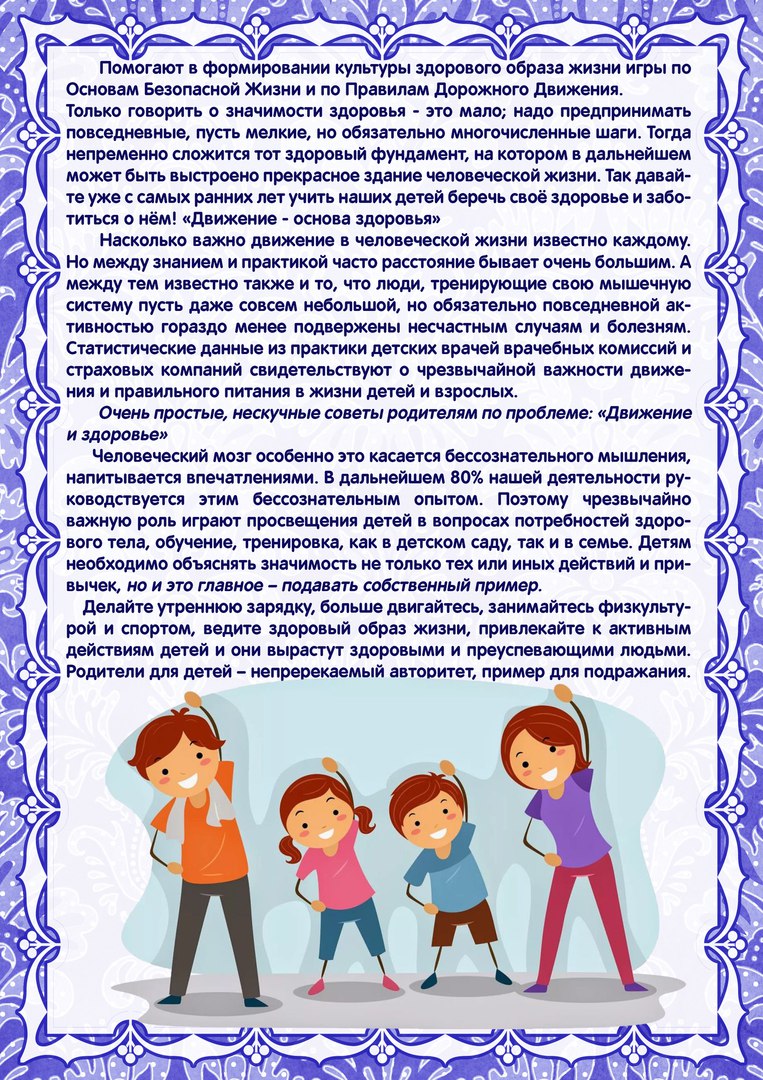 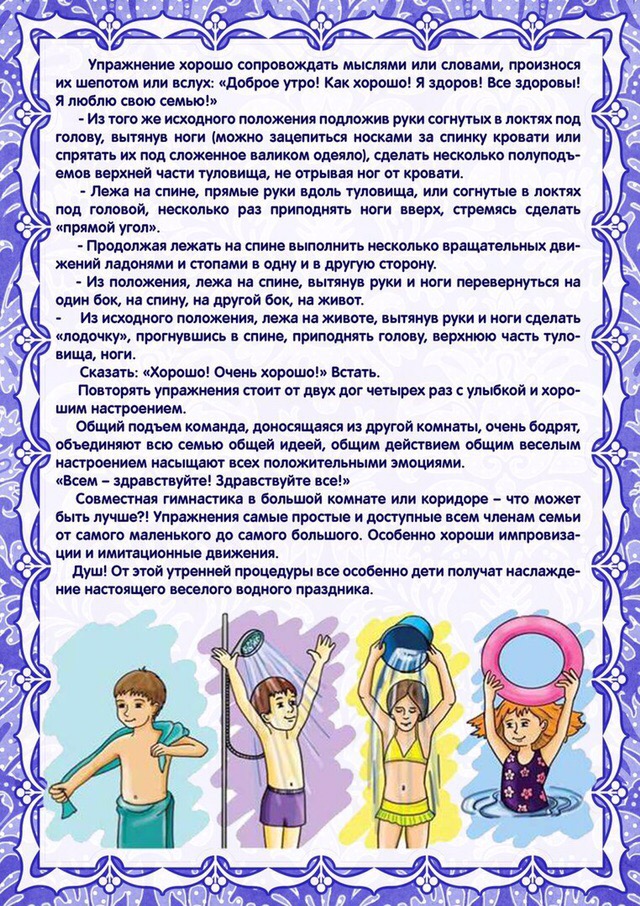 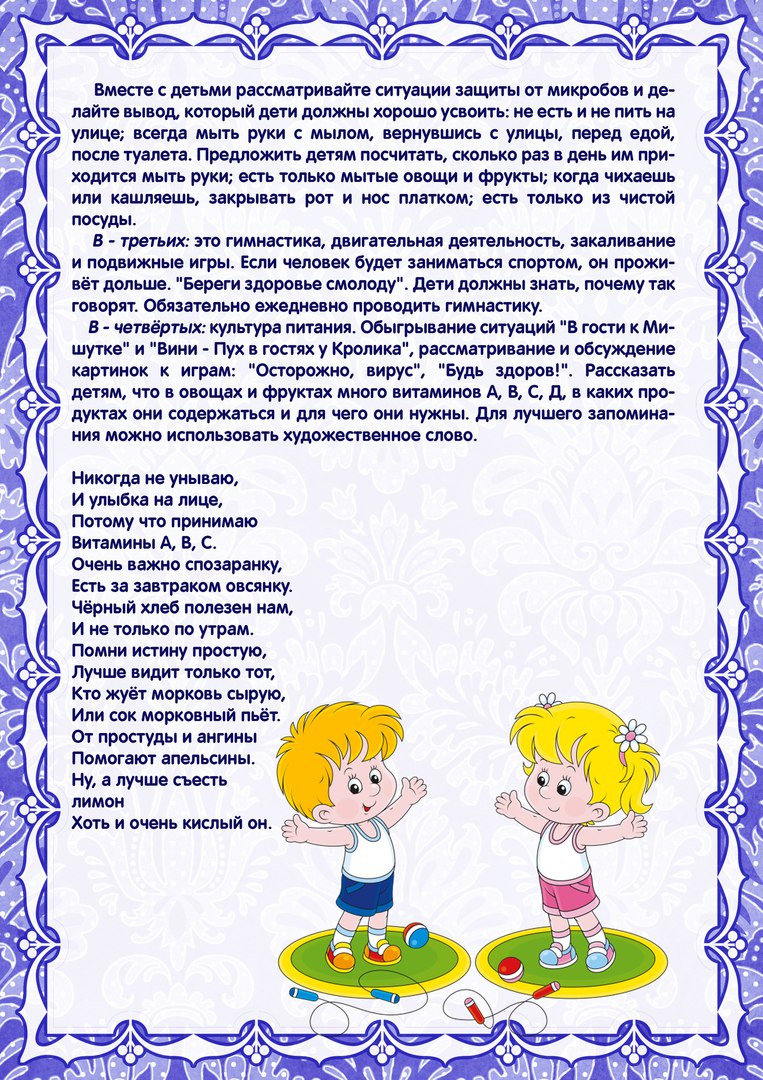 